2020.gada 2.janvārī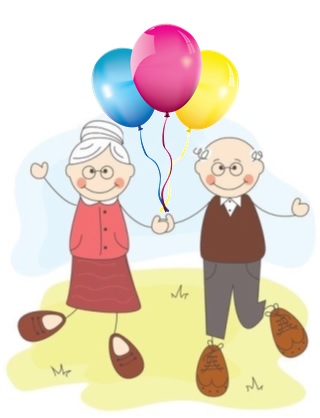 Konkurss “Mani lieliskie vecvecāki”Saskaņots: Dagdas novada IKSN vadītāja M.MicķevičaKonkurss“Mani lieliskie vecvecāki”NOLIKUMSDagdas novada pašvaldības Dagdas novada Izglītības, kultūras un sporta nodaļa (IKSN) organizē konkursu “Mani lieliskie vecvecāki”, lai sekmētu starppaaudžu dialogu un stiprinātu ģimenes saiknes, veicinātu sabiedrības cieņu pret vecāko paaudzi, celtu godā vecvecāku viedumu, pieredzi un prasmes.Konkursa mērķisKonkursa mērķis ir popularizēt vecvecāku bagāto dzīves pieredzi, nozīmīgas iemaņas un interesantas prasmes, ar ko viņi paši var lepoties un nodot nākamajām paaudzēm. Tai skaitā popularizēt sasniegumus dažādās profesijās, sportā, mūzikā, mākslā, mājsaimniecībā u.c., kā arī ģimenes tradicionālās vērtības un tradīciju saglabāšanu. Nostiprināt vecmāmiņu un vectētiņu lomu, celt to godā katrā ģimenē, ieaudzināt atbildības un cieņas sajūtu jaunai paaudzei, kā arī motivēt viņus tiekties pēc sasniegumiem un kļūt vēl labākiem.Konkursa dalībniekiVecvecāki (vecmāmiņas, vectētiņi, vecvecmāmiņas, vecvectētiņi), kuri dzīvo Dagdas novadā un kurus konkursam piesaka mazbērni vai mazmazbērni. Pieteikuma iesniegšanaPieteikumā jāraksturo savu vecvecāku/-us, jāpastāsta, ar ko viņš/-i ir īpašs/-i un kāpēc tieši Jūsu vecmāmiņa un/vai vectētiņš ir paši labākie.Pieteikumā norāda sekojošu informāciju (Pielikums Nr. 1 .vecmāmiņas un/vai vectētiņa: vārds, uzvārds, vecums, tālruņa numurs;pieteicēja - mazbērna vai mazmazbērna vārds, uzvārds, vecums un vecāku kontakt informācija;jāsagatavo apraksts par vecvecāku (līdz vienai A4 formāta lapai).pieteikumam vēlams pievienot fotogrāfijas, zīmējumus utt. (ne vairāk kā 2 pielikumi, A4 papīra formātā).Pieteikumu jāiesniedz līdz 2020. gada 9. aprīlim:personiski Dagdas novada IKSN, Mičurina ielā 3a, Dagda, LV-5674pa pastu, kā saņēmēju norādot Dagdas novada IKSN, Mičurina iela 3a, Dagda, LV - 5674 (uz aploksnes norādīt konkursam “Mani lieliskie vecvecāki”, pasta zīmoga datums ne vēlāk, kā 07.04.2020.);pa e-pastu uz adresi: regina_rutka@inbox.lvInformāciju par konkursu var iegūt Dagdas novada IKSN, kā arī pa tālruņiem – 29681560, 26569588.Pieteikuma anketu vērtēšanaPieteikuma anketas vērtēs īpaši konkursam izveidota žūrijas komisija. Tiks nominēti ne vairāk kā 20 konkursa dalībnieki. Žūrijas komisija patur tiesības noteikt apbalvojumiem nominācijas. Konkursa noslēguma pasākums notiks 7.Starptautiskajā bērnu un jauniešu dziesmu un deju, modes teātra festivālā “Apskauj mani, māmuliņa…” 2020.gada 16.maijā, Dagdā, pilsētas parka estrādē plkst.1300.Papildinformācija:Pasākuma laikā dalībnieki var tikt fotografēti, filmēti un šis materiāls var tikt izmantots pēc Dagdas novada IKSN ieskatiem. Visa nominantu informācija būs apkopota un būs pieejama elektroniskā brošūrā Dagdas novada mājaslapā: www.dagda.lvAr savu pieteikumu konkursam, dalībnieks un pieteicējs apliecina, ka ir iepazinušies ar konkursa “Mani lieliskie vecvecāki” nolikumu un konkursa nosacījumiem.Pielikums Nr. 1. Konkursam “Mani lieliskie vecvecāki”PIETEIKUMSVecmāmiņas un/vai vectētiņa (vecvecmāmiņas un/vai vecvectētiņa) vārds, uzvārds, vecums, dzīvesvieta, tālrunisMazbērna vai mazmazbērna vārds, uzvārds, vecumsPieteicēja vecāku kontaktinformācija:…………………………………..Vecvecāku raksturojums: 